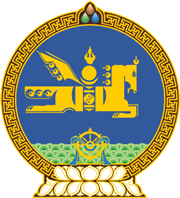 МОНГОЛ УЛСЫН ХУУЛЬ2020 оны 05 сарын 14 өдөр                                                                  Төрийн ордон, Улаанбаатар хот    САНХҮҮЖИЛТИЙН ХЭЛЭЛЦЭЭР СОЁРХОН   БАТЛАХ ТУХАЙ  	1 дүгээр зүйл.Монгол Улс болон Олон улсын хөгжлийн ассоциаци хооронд 2020 оны 04 дүгээр сарын 27-ны өдөр байгуулсан Тогтвортой амьжиргаа-3 төслийн нэмэлт Санхүүжилтийн хэлэлцээрийг Монгол Улсын Засгийн газрын өргөн мэдүүлснээр соёрхон баталсугай.		МОНГОЛ УЛСЫН 		ИХ ХУРЛЫН ДАРГА				Г.ЗАНДАНШАТАР